Position Description Updated: March 2023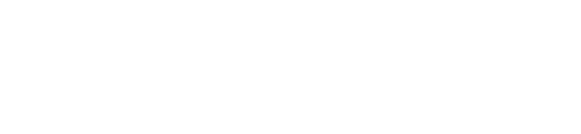 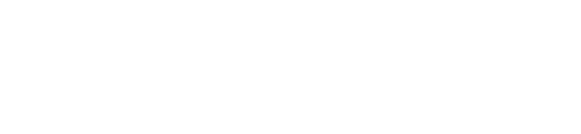 Case Manager
Client Service DeliveryCase Manager
Client Service DeliveryCase Manager
Client Service DeliveryCase Manager
Client Service DeliveryCase Manager
Client Service DeliveryCase Manager
Client Service DeliveryOur purpose Manaaki tangata, Manaaki whanau
We help New Zealanders to be safe, strong and independentOur purpose Manaaki tangata, Manaaki whanau
We help New Zealanders to be safe, strong and independentOur purpose Manaaki tangata, Manaaki whanau
We help New Zealanders to be safe, strong and independentOur purpose Manaaki tangata, Manaaki whanau
We help New Zealanders to be safe, strong and independentOur purpose Manaaki tangata, Manaaki whanau
We help New Zealanders to be safe, strong and independentOur purpose Manaaki tangata, Manaaki whanau
We help New Zealanders to be safe, strong and independentOur commitment to MāoriAs a Te Tiriti o Waitangi partner we are committed to supporting and enabling Māori, 
whānau, hapū, Iwi and communities to realise their own potential and aspirations.Our commitment to MāoriAs a Te Tiriti o Waitangi partner we are committed to supporting and enabling Māori, 
whānau, hapū, Iwi and communities to realise their own potential and aspirations.Our commitment to MāoriAs a Te Tiriti o Waitangi partner we are committed to supporting and enabling Māori, 
whānau, hapū, Iwi and communities to realise their own potential and aspirations.Our commitment to MāoriAs a Te Tiriti o Waitangi partner we are committed to supporting and enabling Māori, 
whānau, hapū, Iwi and communities to realise their own potential and aspirations.Our commitment to MāoriAs a Te Tiriti o Waitangi partner we are committed to supporting and enabling Māori, 
whānau, hapū, Iwi and communities to realise their own potential and aspirations.Our commitment to MāoriAs a Te Tiriti o Waitangi partner we are committed to supporting and enabling Māori, 
whānau, hapū, Iwi and communities to realise their own potential and aspirations.Our strategic directionOur strategic directionOur strategic directionOur strategic directionOur strategic directionOur strategic directionMana manaaki
A positive experience 
every timeMana manaaki
A positive experience 
every timeKotahitanga
Partnering for greater impactKotahitanga
Partnering for greater impactKia takatū tātou
Supporting long-term social and economic developmentKia takatū tātou
Supporting long-term social and economic development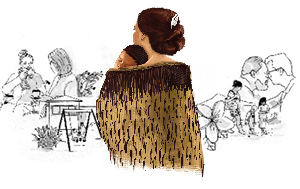 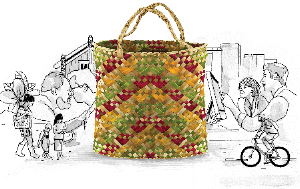 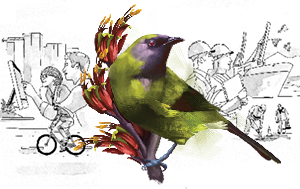 Our ValuesOur ValuesOur ValuesOur ValuesOur ValuesOur ValuesManaaki
We care about the wellbeing of peopleWhānau
We are inclusive and build belongingWhānau
We are inclusive and build belongingMahi tahi 
We work together, making a difference for communitiesMahi tahi 
We work together, making a difference for communitiesTika me te pono
We do the right thing, with integrityWorking in the Public ServiceKa mahitahi mātou o te ratonga tūmatanui kia hei painga mō ngā tāngata o Aotearoa i āianei, ā, hei ngā rā ki tua hoki. He kawenga tino whaitake tā mātou hei tautoko i te Karauna i runga i āna hononga ki a ngāi Māori i raro i te Tiriti o Waitangi. Ka tautoko mātou i te kāwanatanga manapori. Ka whakakotahingia mātou e te wairua whakarato ki ō mātou hapori, ā, e arahina ana mātou e ngā mātāpono me ngā tikanga matua o te ratonga tūmatanui i roto i ā mātou mahi. In the public service we work collectively to make a meaningful difference for New Zealanders now and in the future. We have an important role in supporting the Crown in its relationships with Māori under the Treaty of Waitangi.  We support democratic government. We are unified by a spirit of service to our communities and guided by the core principles and values of the public service in our work.Working in the Public ServiceKa mahitahi mātou o te ratonga tūmatanui kia hei painga mō ngā tāngata o Aotearoa i āianei, ā, hei ngā rā ki tua hoki. He kawenga tino whaitake tā mātou hei tautoko i te Karauna i runga i āna hononga ki a ngāi Māori i raro i te Tiriti o Waitangi. Ka tautoko mātou i te kāwanatanga manapori. Ka whakakotahingia mātou e te wairua whakarato ki ō mātou hapori, ā, e arahina ana mātou e ngā mātāpono me ngā tikanga matua o te ratonga tūmatanui i roto i ā mātou mahi. In the public service we work collectively to make a meaningful difference for New Zealanders now and in the future. We have an important role in supporting the Crown in its relationships with Māori under the Treaty of Waitangi.  We support democratic government. We are unified by a spirit of service to our communities and guided by the core principles and values of the public service in our work.Working in the Public ServiceKa mahitahi mātou o te ratonga tūmatanui kia hei painga mō ngā tāngata o Aotearoa i āianei, ā, hei ngā rā ki tua hoki. He kawenga tino whaitake tā mātou hei tautoko i te Karauna i runga i āna hononga ki a ngāi Māori i raro i te Tiriti o Waitangi. Ka tautoko mātou i te kāwanatanga manapori. Ka whakakotahingia mātou e te wairua whakarato ki ō mātou hapori, ā, e arahina ana mātou e ngā mātāpono me ngā tikanga matua o te ratonga tūmatanui i roto i ā mātou mahi. In the public service we work collectively to make a meaningful difference for New Zealanders now and in the future. We have an important role in supporting the Crown in its relationships with Māori under the Treaty of Waitangi.  We support democratic government. We are unified by a spirit of service to our communities and guided by the core principles and values of the public service in our work.Working in the Public ServiceKa mahitahi mātou o te ratonga tūmatanui kia hei painga mō ngā tāngata o Aotearoa i āianei, ā, hei ngā rā ki tua hoki. He kawenga tino whaitake tā mātou hei tautoko i te Karauna i runga i āna hononga ki a ngāi Māori i raro i te Tiriti o Waitangi. Ka tautoko mātou i te kāwanatanga manapori. Ka whakakotahingia mātou e te wairua whakarato ki ō mātou hapori, ā, e arahina ana mātou e ngā mātāpono me ngā tikanga matua o te ratonga tūmatanui i roto i ā mātou mahi. In the public service we work collectively to make a meaningful difference for New Zealanders now and in the future. We have an important role in supporting the Crown in its relationships with Māori under the Treaty of Waitangi.  We support democratic government. We are unified by a spirit of service to our communities and guided by the core principles and values of the public service in our work.Working in the Public ServiceKa mahitahi mātou o te ratonga tūmatanui kia hei painga mō ngā tāngata o Aotearoa i āianei, ā, hei ngā rā ki tua hoki. He kawenga tino whaitake tā mātou hei tautoko i te Karauna i runga i āna hononga ki a ngāi Māori i raro i te Tiriti o Waitangi. Ka tautoko mātou i te kāwanatanga manapori. Ka whakakotahingia mātou e te wairua whakarato ki ō mātou hapori, ā, e arahina ana mātou e ngā mātāpono me ngā tikanga matua o te ratonga tūmatanui i roto i ā mātou mahi. In the public service we work collectively to make a meaningful difference for New Zealanders now and in the future. We have an important role in supporting the Crown in its relationships with Māori under the Treaty of Waitangi.  We support democratic government. We are unified by a spirit of service to our communities and guided by the core principles and values of the public service in our work.Working in the Public ServiceKa mahitahi mātou o te ratonga tūmatanui kia hei painga mō ngā tāngata o Aotearoa i āianei, ā, hei ngā rā ki tua hoki. He kawenga tino whaitake tā mātou hei tautoko i te Karauna i runga i āna hononga ki a ngāi Māori i raro i te Tiriti o Waitangi. Ka tautoko mātou i te kāwanatanga manapori. Ka whakakotahingia mātou e te wairua whakarato ki ō mātou hapori, ā, e arahina ana mātou e ngā mātāpono me ngā tikanga matua o te ratonga tūmatanui i roto i ā mātou mahi. In the public service we work collectively to make a meaningful difference for New Zealanders now and in the future. We have an important role in supporting the Crown in its relationships with Māori under the Treaty of Waitangi.  We support democratic government. We are unified by a spirit of service to our communities and guided by the core principles and values of the public service in our work.The outcomes we want to achieveThe outcomes we want to achieveThe outcomes we want to achieveThe outcomes we want to achieveThe outcomes we want to achieveThe outcomes we want to achieveNew Zealanders get the support they requireNew Zealanders get the support they requireNew Zealanders are resilient and live in inclusive and supportive communitiesNew Zealanders are resilient and live in inclusive and supportive communitiesNew Zealanders participate positively in society and reach their potentialNew Zealanders participate positively in society and reach their potentialWe carry out a broad range of responsibilities and functions includingWe carry out a broad range of responsibilities and functions includingWe carry out a broad range of responsibilities and functions includingWe carry out a broad range of responsibilities and functions includingWe carry out a broad range of responsibilities and functions includingWe carry out a broad range of responsibilities and functions includingEmployment, income support and superannuationCommunity partnerships, programmes 
and campaignsAdvocacy for seniors, disabled people 
and youthEmployment, income support and superannuationCommunity partnerships, programmes 
and campaignsAdvocacy for seniors, disabled people 
and youthEmployment, income support and superannuationCommunity partnerships, programmes 
and campaignsAdvocacy for seniors, disabled people 
and youthPublic housing assistance and emergency housing Resolving claims of abuse and neglect in 
state careStudent allowances and loansPublic housing assistance and emergency housing Resolving claims of abuse and neglect in 
state careStudent allowances and loansPublic housing assistance and emergency housing Resolving claims of abuse and neglect in 
state careStudent allowances and loansHe Whakataukī*He Whakataukī*He Whakataukī*He Whakataukī*He Whakataukī*He Whakataukī*Unuhia te rito o te harakeke
Kei hea te kōmako e kō?
Whakatairangitia, rere ki uta, rere ki tai;
Ui mai ki ahau,
He aha te mea nui o te ao?
Māku e kī atu,
He tangata, he tangata, he tangata*Unuhia te rito o te harakeke
Kei hea te kōmako e kō?
Whakatairangitia, rere ki uta, rere ki tai;
Ui mai ki ahau,
He aha te mea nui o te ao?
Māku e kī atu,
He tangata, he tangata, he tangata*Unuhia te rito o te harakeke
Kei hea te kōmako e kō?
Whakatairangitia, rere ki uta, rere ki tai;
Ui mai ki ahau,
He aha te mea nui o te ao?
Māku e kī atu,
He tangata, he tangata, he tangata*If you remove the central shoot of the flaxbush
Where will the bellbird find rest?
Will it fly inland, fly out to sea, or fly aimlessly;
If you were to ask me,
What is the most important thing in the world?
I will tell you,
It is people, it is people, it is peopleIf you remove the central shoot of the flaxbush
Where will the bellbird find rest?
Will it fly inland, fly out to sea, or fly aimlessly;
If you were to ask me,
What is the most important thing in the world?
I will tell you,
It is people, it is people, it is peopleIf you remove the central shoot of the flaxbush
Where will the bellbird find rest?
Will it fly inland, fly out to sea, or fly aimlessly;
If you were to ask me,
What is the most important thing in the world?
I will tell you,
It is people, it is people, it is people*	We would like to acknowledge Te Rūnanga Nui o Te Aupōuri Trust for their permission to use this whakataukī*	We would like to acknowledge Te Rūnanga Nui o Te Aupōuri Trust for their permission to use this whakataukī*	We would like to acknowledge Te Rūnanga Nui o Te Aupōuri Trust for their permission to use this whakataukī*	We would like to acknowledge Te Rūnanga Nui o Te Aupōuri Trust for their permission to use this whakataukī*	We would like to acknowledge Te Rūnanga Nui o Te Aupōuri Trust for their permission to use this whakataukī*	We would like to acknowledge Te Rūnanga Nui o Te Aupōuri Trust for their permission to use this whakataukīPosition detailOverview of positionThe role of the Case Manager is to engage with and work alongside clients as they plan and prepare to move towards work readiness, sustainable employment, independence, retirement or other desirable outcomes.The Case Manager works towards this by ensuring clients:are getting all the support they needare aware of the full range of support and assistance availablecan easily connect to services, support and opportunities availablecan successfully transition to work readiness, training, work, maintain independence, or otherwise maximise their potentialLocationService CentresReports toManager Client Service DeliveryKey responsibilitiesKnowledge Maintain up to date knowledge of MSD’s products and services, local labour markets, contracted providers and wider social services to ensure they can provide all the assistance available for clients
Provide financial assistanceProvide accurate advice and assistance to resolve the client's immediate needs Provide all the help available within MSD operational policy to ensure clients receive appropriate financial assistance for their needsMake good decisions, and consider each client’s situation and the potential impacts of decisions made, to ensure the client/client and their family are supported
Interaction and communication with clients Culturally aware, and uses an open, courteous and empathetic manner in all interactions to build trust and rapport with clients and ensure they are listened to and understood.  Show Manāakitanga: welcomes and makes clients feel at ease to facilitate open engagement and demonstrate Service Delivery’s desired client culture
Assessing needs Listen empathetically and gather information from clients using open ended questions and active listening skills to understand their unique needs and assess which products and/or services would be the most appropriateIdentify clients with emergency housing needs and works together with clients to provide access to housing assistance as appropriateBuild and maintain ongoing relationshipsProactively build and maintain client relationships to develop a deeper understanding of their situation and provide effective ongoing support Develop an understanding of the wider organisation to help build relationships and linkages between colleagues and external providers (where applicable) to ensure a seamless service is provided Planning Work hand-in-hand with clients to develop an individualised plan of action, proactively initiates coaching conversations and drives shared responsibility for the achievement of desired outcomes
Promoting self-serviceEncourage the use of self-services for clients to improve their ability to access our services 
InfluencingWork with clients to influence them to take up training, work readiness and employment opportunities where appropriate, to help each client to maximise their potential
Referral to specialist services Connect clients to internal and external providers of specialist services using MSD's formal referral process to help clients with specific needs achieve their potential outcomes
Proactive Transitional SupportProactively provide clients who have recently stopped receiving financial assistance from MSD with continued advice and access to MSD’s resources to support sustained independence Review of decisionAttempt to resolve any issues when they are first raised and engages others as needed to assist the client, to provide clients with fast resolution wherever possibleWhere required, manage Reviews of Decision, Benefit Review Committee hearings and Requests for Information to uphold MSD’s policy and legislative requirementsMaintain up-to-date records and client privacyMaintain complete, concise and up-to-date client record information to inform effective decision making that supports the client and ensures a consistent client experience across MSD's delivery channels. Ensure client information is stored securely and only disclosed to those with appropriate authority, to protect client privacy at all times.Embedding Te Ao Māori Embedding Te Ao Māori (te reo Māori, tikanga, kawa, Te Tiriti o Waitangi) into the way we do things at MSD. Building more experience, knowledge, skills and capabilities to confidently engage with whānau, hapū and iwi.Health, Safety and SecurityUnderstand and implement your Health, Safety and Security (HSS) accountabilities as outlined in the HSS Accountability FrameworkEnsure you understand, follow and implement all Health, Safety and Security and wellbeing policies and proceduresKnow-howA high level of technical and professional skills/knowledge in job-related areas.Develop and maintain knowledge by keeping abreast of current developments and trends.Detailed knowledge, understanding and experience in:identifying, processing and maintaining benefits, including New Zealand Superannuationproviding a comprehensive range of Service Delivery products and services.local labour market, opportunities, demands and issues.resources available from government agencies, providers and the community.Sound knowledge of relevant legislation/regulations/policies and how it appliesExcellent verbal communication style and active listening skillsAbility to adapt communication style to a range of situations Able to demonstrate an ability to provide good customer service Excellence in customer service and people relationship skills Takes accountability for quality and accuracy A good level of computer literacy and key board skills A good level of numeracy and literacy skills Able to analyse information and solve problems Effective interpersonal and team skillsProficient in using IT and Business applications Strong self-management skillsA high standard of personal presentation Ability to adapt to a busy and changing environmentAttributesLeadership BehavioursHonōnga: Connecting to the why To connect physically, socially and spiritually, we connect everything we do to why we’re doing it and the picture of the future – to help people understand where we’re going and why.Manāakitanga: Looking after each otherSupport, honest, trust, inclusion, kindness, generosity - the process of showing respect and care for others. Care for a person’s mana (well-being, in a holistic sense). Building and nurturing a supportive and caring environment.Whakawhanāungatanga: Building relationshipsThe process of getting to know one other, establishing relationships and relating well to others. Creating a relationship through shared experiences and working together to provide a sense of belonging. The ability to recognise strengths within a team and as individuals, working collaboratively and collectively.Kotāhitanga: Working as oneUnity, togetherness, solidarity, collective action. A collaborative response towards a commonly held vision, goal or other such purpose or outcome.Whakanui: CelebrationTo celebrate, honour by unity, togetherness, solidarity, collective action.
Additional RequirementsRecognises and understands the Ministry’s obligations under the principles o Te Titiri o Waitangi, when considering the circumstances and issues facing Maori and others in the communities the Ministry works withWelcomes and values diversity and contributes to an inclusive working environment where differences are acknowledged and respectedWilling to travel to fulfil job requirementsHolds current drivers licence and is prepared to drive the Ministry’s vehicles if requiredKey Relationships InternalManager Client Service DeliveryWork brokersSupport staffOther Service Delivery staffExternal Members of the public/clientsStakeholdersCommunity groupsHealth servicesLocal MPs and other government agenciesOther DelegationsFinancial – NoHuman Resources – NoDirect reports – NoSecurity clearance – NoChildren’s worker – NoLimited adhoc travel may be required